Карточки для работы в группах Карточка 5Карточка 1 1 группа «Праздник Рождество Христово»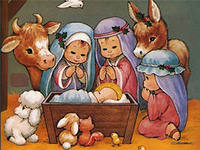 Задачи к исследованию:С какими событиями истории христианства связан праздник?Как празднуют праздник? Когда отмечают Рождество Христово в России?Карточка 2 2 группа «Праздник Крещение Господне»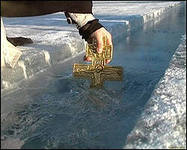 Задачи к исследованию:1.	С какими событиями истории христианства связан праздник?2.	Как празднуют праздник?Карточка 3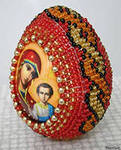 3 группа «Праздник Пасха»Задачи к исследованию:С какими событиями истории христианства связан праздник?Как празднуют праздник? Почему праздник «Пасха» является главном на Руси?Карточка 43 группа «Благовещение Пресвятой Богородицы»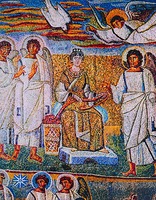 Задачи к исследованию:С какими событиями истории христианства связан праздник?Как празднуют праздник?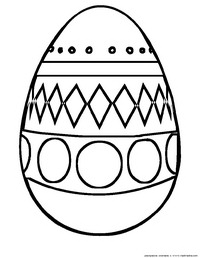 Какой самый главный церковный праздник?Раскрась картинку.